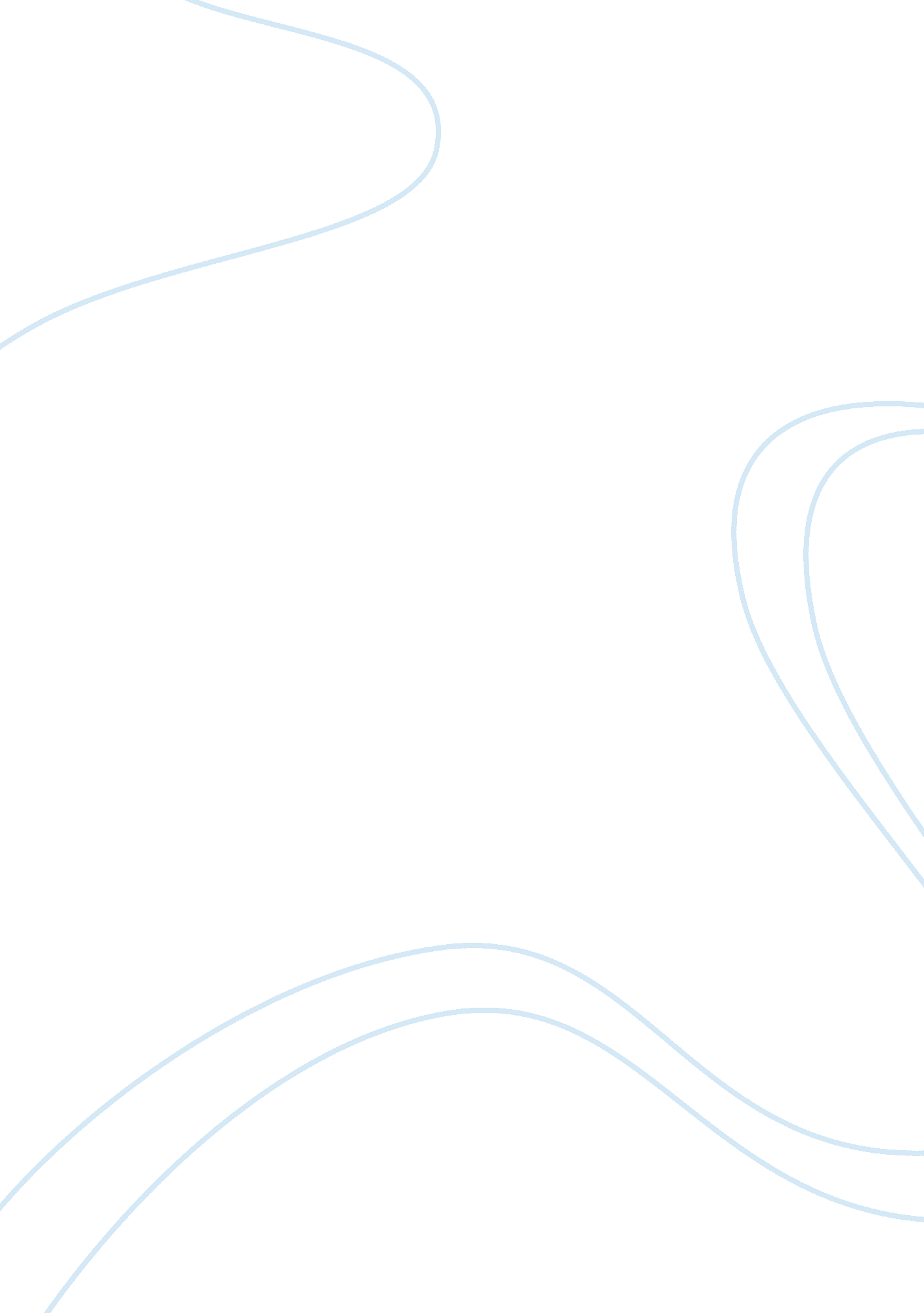 Should the government support artists or should artists support themselvesGovernment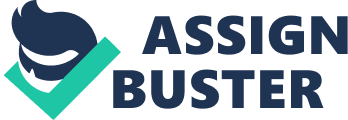 As imagination and origination serve as twin towers in art, artists should be relatively free and out of control from the government. Therefore, people are often provided with the illusion that artists are supposed to finance themselves to avoid such limitation. In my view, however, without the financial support from the government people cannot have convenient and accessible way to enjoy the art, which is a necessity for a better quality of life and there will be countless “ starving artists”. Let’s take a look at our environments. If we look outside, we can see so much beauty that accompanies nature. Skilled artists have built sculptures, painted pictures, and drawings that signify the advancements of civilization, and tell a rich story of a culture’s history. These artifacts will become an invaluable part of the history that will be passed down to generations later. Thus, the beauty that is built today will be honored tomorrow. It’s not just the beauty; it’s how we feel when we look at beauty. The good thing about art is that beauty is in the eye of the beholder. As results, art work generally aids in improving the overall happiness level. For example, if someone is depressed, being able to see a lovely painting or drawing will instantly give them a better feeling, and sometimes a sense of hope. But people usually either have no enough money or lack of art awareness, so the government should be able to support artists to make the art more accessible to ordinary people, by building art in the city or offering free art exhibition for citizens. More than anything, we have too many “ starving artists” who are extremely talented, but can’t find regular day jobs like other professions. Therefore, their income is often very sporadic and unpredictable, so it’s really difficult to budget and make a decent living. The word “ starving artists” evokes images of artists who are “ dying. ” However, what’s really happening is that “ art itself” is slowly dying. Therefore, governments can save art and the artists with support that stimulates the environment and the economy. Finally, imagine a world without art. That would be a world with no beauty, and no happiness. That would be a world starving for art. Therefore, to keep our environments colorful, whether inside or outside, on the floor, wall, or ceiling, it’s imperative that government provide some needed support for artists who often labor long for little pay. To enable artists to share their gifts and talents and to contribute to the betterment of the community, government support of artists should ensure that we never have to live in a dull, colorless, and shapeless world. 